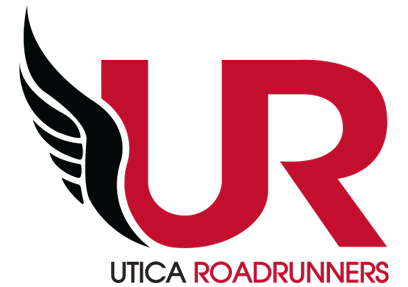 UTICA ROADRUNNERS BUSINESS MEETINGMonday, Aug 14th, 2023 6:15 pm, Boilermaker HeadquartersBoard Attendance: Meeting called to order at: Motion to accept minutes from last meeting: INITIAL BUSINESS COMMITTEE REPORTS Activities & Events – Rebecca LaPorteRacesThe UR Four Pack  - Andrew RubinoPickup will be at Falling LeavesSave Our Switchbacks - new race directors - Melissa and SarahSummer Sizzle - Jim MottNeed to identify a co-director who can potentially become the race director for 2024Falling Leaves - Andrew RubinoRegistration opened Boilermaker weekendSeptember 24, 2023Return in doors at Delta for registration and reception700+ registeredSkeleton Run - Rob KapferOctober 15, 2023Registration is growingWill need help with packet pickup and day of eventRun 2 End World Hunger (Rebecca/Mason 2023)Need to secure permit and Rec CenterSeeking guidance to help make event successful New Year’s Run at Accelerate - Jen BachelderNo updateVirtual EventsFIVE after FIVE - Melissa/Matt/JimNo updateNeed swag from JimActivities - LimitedScholarships - Travis OliveraThank yous receivedBoilermaker Training Program - Erik/Wendy/MattRuns continuing at Accelerate SaturdaysBoilermaker Expo table and volunteershttps://kesslerpromotions.com/vendorsGrand Prix - Gary LaShureStandings updated on website - last updated 7/20/23Upcoming:  Woodsmen's Field Days    10K - 8/18/2023CNY Running Club Cup - Tim KaneCurrently in 3rd place2023 Cup schedule:Fort to Fort 5K &10K, Rome (April 2)Towpath Trail 5K & 10K, St. Johnsville (May 13)Patriot Run 5K & 10K, Rome (June 11)Sundae Run 5K & 10K, Richfield Springs (July 16)Woodsmen's Run 10K, Boonville (August 18)Falling Leaves 5K & 14K, Utica (September 24)Development Runs - Ashley ManciniFairly consistent attendance of 70-85Hotdogs cookout was a success!300 race timing tags ordered. More will be ordered before end of season.Working on finalizing t-shirt design Youth XC Training Program - Nate GetmanAnother great season completedActivities - OngoingVolunteers - Jenn Stefka & Rebecca LaPorteRace directors should notify coordinator three weeks before race/event for help with volunteersOrder red volunteer shirts - where is current red shirt box?Social - Sharon Scala & Rebecca LaPorteHappy Hour at Village Pub on Friday 8/18 from 6-8pmBanquet and Awards - Jenna Stefka/Melissa Barlettno reportThursday Night Runs - Wendy BowersRuns from the Mill Family Fitness Center in New York Mills 5:45pmRuns are still occurring and need to advertise in Splitimes and FBUR Supported EventsTunnel to Towers Utica 5k - Phil Trzcinski/Alex GonzalezAugust 20, 2023Registration is openTrenton Fish and Game Club Trail Run-Rob KapferAugust 6, 2023ReportGrateful for Graham 5kNothing additional to report at this timeCommitteesDiversity Committee - Melissa Barlett/Michelle TruettRun Against RacismCheck presentation?Blood Drive - Andrew RubinoNo reportAdministration & Finance – Melissa BarlettFinancial - Travis OliveraReport submittedremember to use the reimbursement formMerchandise - Sharon Scala (contact at Sneaker Store)Hats are in the trailer - for sale for $15Follow up with Sharon with new Sneaker Store MerchOnline store with USA Racing is ready to go through mid-septemberhttps://store.usaracing.com/uticaroadrunners/shop/products/all?page=1Equipment and Rental - Phil TrzcinskiTrailer StatusNew canopy from USA Racing ordered - $61 for shippingPhil got a price for new tent with custom canopy, sublimated, of $727Delivery in 10 days once ordered. Frame is strong and durable (similar to the current printed tent we have, not the 2 accessory tent frames)New FABRIC trade show back wall for the step and repeat frame. This makes transporting much easier as whoever is using it does not need the 8' long tube. A fabric 8'X8' can get folded up and placed into the bag for the step and repeat frame. Just the fabric backwall is $175. $398 for the fabric and new frame.Membership - Rebecca LaPorteCurrently 475 members, 305 memberships 2022 - 509 members and 320 membershipsWebpage/Race Calendar - Melissa BarlettThank you Melissa for making all the updates!Remember to email Melissa at docbarlett@gmail.com to updateTryntjie Chrysler offered to help with updatesBrookfield Classic added to calander Facebook & PR - Andrew RubinoJen will continue Facebook for emergencies onlyRiggi Run, Connor’s Way, Burn Run buying ads for SplitimesClubs & Organizations Liaisons -  Melissa Barlett/Erik Winberg (USATF and RRCA)Shoe recycling programSponsorship - Sarah HarrisonReportOLD BUSINESS:Membership discountContinue to advertise for group runsNEW BUSINESS:Community Foundation - Mohawk Valley Gives DaySponsoring local eventsAnnouncementsMeeting adjourned at Next Meeting:  Sept 11th 2023 at Boilermaker Headquarters - 6:15 pmFuture meeting dates:October 9thNovember 13thDecember 11th